 REGISTRO DE SEGUIMIENTO DE LAS TUTORÍAS DEL TFG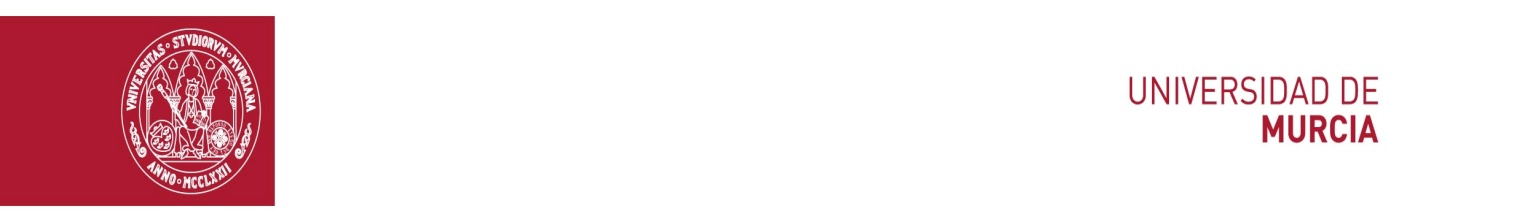 Apellidos: …………………………………………………	Nombre: ……………………Teléfono contacto: ……………………………… Correo: ………………………………Título: …………………………………………………………………………………….…………………………………………………………………………………………….COMPROMISO DE CRONOGRAMA*EVALUACIÓN CONTINUA DEL TUTOR* Para optar a la validación del trabajo por parte del tutor, el alumno habrá asistido previamente a un mínimo de 3 tutorías. Dichas tutorías deberán estar espaciadamente en el tiempo suficientemente para que se acredite y se pueda apreciar el progreso del trabajo del alumno.1ª2ª3ª4ª5ªFechaCriterio / Tutoría1ª2ª3ª4ª5ª1.- Asistencia (si/no)2.- Participación (planteamiento de ideas, problemas surgidos durante la realización del trabajo etc.)(0,80 tutoría)CALIFICACIÓN DEL TUTOR SEGUIMIENTO TFGCALIFICACIÓN FINAL (MÁXIMO 4 PUNTOS)